Texas Trust Receives Community Service Award from Mansfield Area ChamberARLINGTON, Texas – February 14, 2022 – The Mansfield Area Chamber of Commerce presented Texas Trust Credit Union the Community Service Award during its 50th annual Chamber Business Awards Show.Texas Trust was one of six nominees competing for the award, receiving more than 30 percent of the winning votes. Winners of each award category were selected by the community. The Mansfield Area Chamber Community Service Award is given to organizations that support the community through volunteerism, acts of selflessness, and monetary donations to vital community institutions and nonprofits.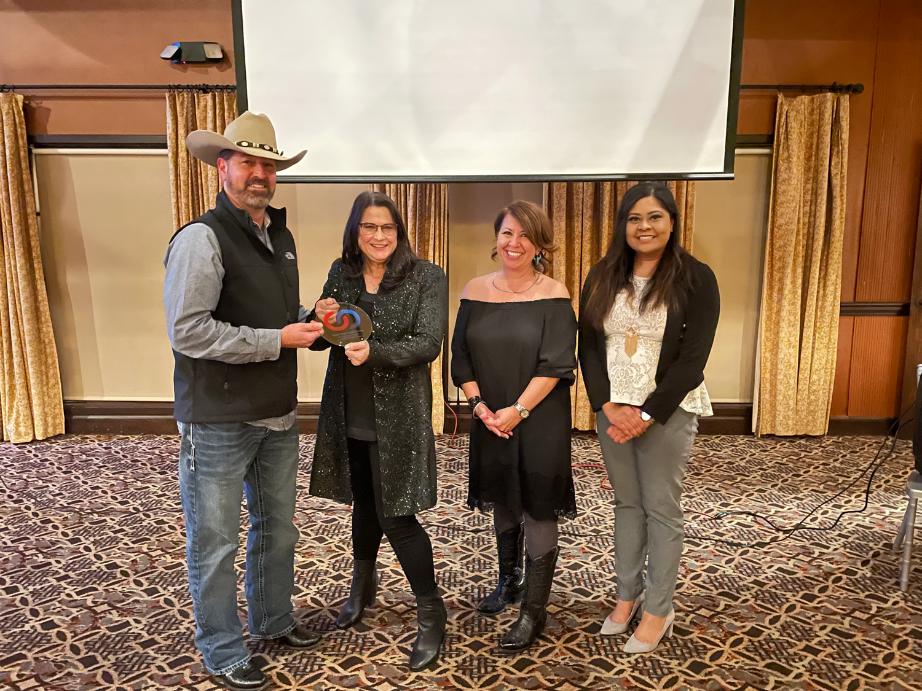 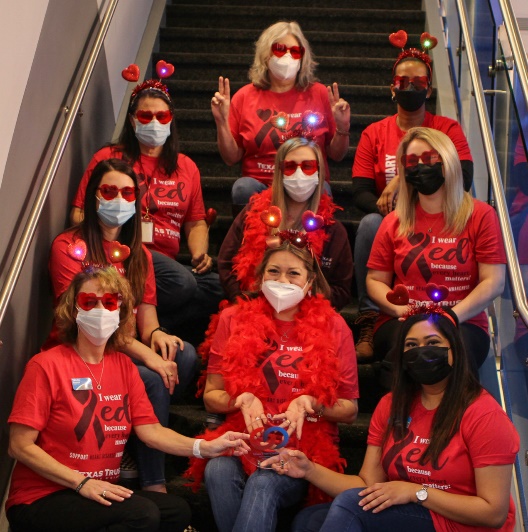 Texas Trust was anonymously nominated for the award based on its volunteer efforts and steadfast support of local school projects within Mansfield ISD. The Texas Trust Community Unity team regularly provides employee volunteers to serve at community functions and non-profit events that benefit the Mansfield area.The Mansfield schools are local benefactors of Texas Trust’s community giving initiatives. Schools have received thousands of dollars in monetary donations for class trips, class supplies and student scholarships. The credit union’s Trusted Heroes campaign also recognized and rewarded school employees for their valiant efforts during the pandemic.“We are honored to receive this award,” said Ginia Chapline, COO of Texas Trust Credit Union. “Our Community Unity team and this credit union are dedicated to making a difference in Mansfield and the other communities where we serve.”Chapline continued, “We encourage, equip, and motivate our employees through the Community Unity team and the Texas Trust Gives Foundation to be agents of positive change. We look forward to continuing to make a difference for our neighbors here in Mansfield.”High resolutions images of the pictures shown above can be downloaded here.About Texas Trust Credit UnionTexas Trust Credit Union has been helping build brighter financial futures since its modest beginning in 1936. Today, the full-service credit union serves more than 125,000 members. With assets of more than $1.8 billion, Texas Trust is the 6th largest credit union in North Texas and the 16th largest in Texas. With a focus on the community, Texas Trust is creating a legacy of giving through generous financial donations that support local school programs and activities, non-profit organizations, and student scholarships; and by providing volunteer resources through its Community Unity team, which supports scores of charitable events each year. For more information, visit TexasTrustCU.org or follow us on Facebook at facebook.com/texastrustcu or Twitter at @texastrustcu.###Photo caption: David Dowd, a Board member of the Mansfield Area Chamber presented the Community Service Award to Sheila Kime, Heidi Hardy, and Washima Huq from Texas Trust Credit Union.Photo caption: The Texas Trust Community Unity team provides volunteers for community events. Pictured are Shelia Kime, Kay Robinson, Dana Holt, Shannon Barron, Reagan Grisham, Whitney McLeod, Ginia Chapline, Patti Morales and Washima Huq.